附件3：关于青海师范大学2022年博士研究生档案及党团关系转入的通知博士研究生：请按以下方式及时转入档案及党团关系。一、博士研究生人事档案转入单位为：青海师范大学研究生院地址：青海省西宁市城西区五四西路38号青海师范大学研究生院联系人：张震老师    电话：0971-6301667     邮编：810008二、博士研究生党员组织关系转入（一）校内转入各学院将需办理支部间转接的党员名单交至党委组织部，由党委组织部统一办理。（二）省内转入从全国党员管理信息系统进行网上转接，登录全国党员管理信息系统，进入组织关系转接模块，直接转出→省（系统内）转接→点搜索，选择接收党组织→填写介绍信其他所有信息→生成转接路径→确认，逐级审批，最终由转入党支部接收。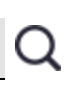 搜索接收党组织名称：中共青海师范大学XX学院XX支部委员会。（三）省外转入1.系统转接从全国党员管理信息系统进行网上转接，登录全国党员管理信息系统，进入组织关系转接模块，直接转出→跨省（系统）转接→选择区域→点搜索，选择接收党组织→输入接收党支部→填写介绍信其他所有信息→生成转接路径→确认，经交换区审批，最终由转入党支部接收。搜索接收党组织名称：中共青海师范大学委员会。输入接收党支部名称：中共青海师范大学XX学院XX支部委员会。2.线下转接陕西省、四川省及其他非建库单位无法从全国党员管理信息系统进行网上转接的，需携带纸质组织关系介绍信到青海师范大学党委组织部登记并录入党员信息。办理完组织关系转移手续后，党员必须及时将组织关系介绍信回执联寄回原组织关系所在党支部。地址：青海省西宁市城北区海湖大道延长段38号，青海师范大学城北校区办公楼南楼309办公室。纸质介绍信抬头：中共青海师范大学委员会接收党支部名称：中共青海师范大学XX学院XX支部委员会。注：（1）新生党员入学后，需将党员档案交至转入的学院党支部。（2）已经被确定为入党积极分或列为发展对象的，其发展材料一并转入，交至所在学院党支部。联系人：卢老师      联系电话：0971-6250398研究生团员关系待正式入校后统一办理。  注：非全日制研究生无需转入档案及党团组织关系。青海师范大学研究生院2022年7月11日